ORGANİZASYONDAKİ YERİ	: Dekan/Müdüre bağlı görev yapar.GÖREV, YETKİ VE SORUMLULUKLARI:Bölüm kurullarına başkanlık eder.Bölümün ihtiyaçlarını Dekanlık Makamına yazılı olarak rapor eder.Dekanlık ile Bölüm arasındaki her türlü yazışmanın sağlıklı bir şekilde yapılmasını sağlar.Bölüme bağlı Anabilim dalları arasında eşgüdümü sağlar.Bölümün ders dağılımını öğretim elemanları arasında dengeli bir şekilde yapılmasını sağlar.Bölümde eğitim-öğretimin düzenli bir şekilde sürdürülmesini sağlar.Ek ders ve sınav ücret çizelgelerinin zamanında ve doğru bir biçimde hazırlanmasını sağlar.Bölümün eğitim-öğretimle ilgili sorunlarını tespit eder, Dekanlığa iletir.Bölümün değerlendirme ve kalite geliştirme çalışmalarını yürütür, raporları Dekanlığa sunar.Eğitim-öğretimin ve bilimsel araştırmaların verimli ve etkili bir şekilde gerçekleşmesi amacına yönelik olarak Bölümdeki öğretim elemanları arasında bir iletişim ortamının oluşmasına çalışır.Fakülte Akademik Genel Kurulu için Bölüm ile ilgili gerekli bilgileri sağlar.Her dönem başında ders kayıtlarının düzenli bir biçimde yapılmasını sağlar.Bölüm öğrencilerinin eğitim-öğretim sorunları ile yakından ilgilenir.Bölümündeki öğrenci-öğretim elemanı ilişkilerinin, eğitim-öğretimin amaçları doğrultusunda, düzenli ve sağlıklı bir şekilde yürütülmesini sağlar.Öğretim elemanlarının derslerini düzenli olarak yapmalarını sağlar.Dekanlığın görev alanı ile ilgili vereceği diğer işleri yapar.GÖREVİN GEREKTİRDİĞİ NİTELİKLER657 sayılı Devlet Memurları Kanununda ve 2547 sayılı YÖK Kanunda belirtilen niteliklere sahip olmak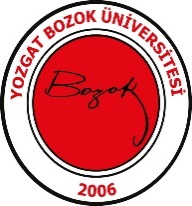 BÖLÜM BAŞKANIDoküman NoBÖLÜM BAŞKANIİlk Yayın TarihiBÖLÜM BAŞKANIRevizyon TarihiBÖLÜM BAŞKANIRevizyon NoBÖLÜM BAŞKANISayfa